Структура урокаДата «_9_» декабря__ 2023г. Группа _____ТО_____Тема урока  «Сечения и разрезы» Цели урока (что должен усвоить обучающийся на данном уроке) Сечение и разрезы	Должен знать:	Правила выполнения сечений и разрезов, их обозначения и определения. 	Должен уметь:Выполнять сечения и разрезы деталей. Читать обозначение разрезов. Дать характеристику сечению и разрезу, указанному на чертеже.Этапы урока (задания для обучающихся)Перейти по ссылке и выполнить задание стр.66. Фото задания ниже кто не сможет пройти по ссылке. Написать фамилию, имя и группу.Принести на урокhttps://urait.ru/viewer/inzhenernaya-i-kompyhttps://urait.ru/viewer/inzhenernaya-i-kompyuternaya-grafika-531858#page/66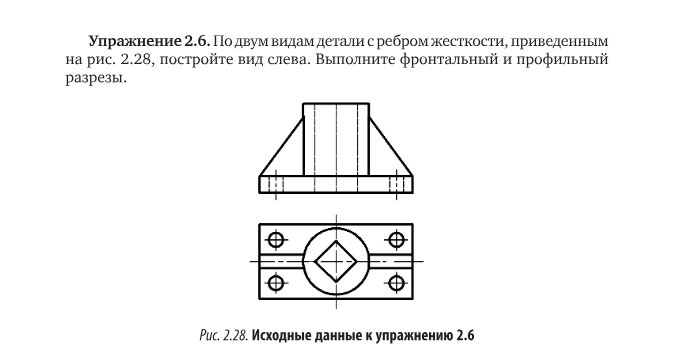 Если не можете зайти, копируем  ссылку и заходим с Юрайта)Используемые ресурсы (ЭОРы, литература)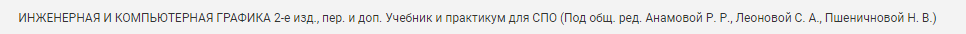 https://urait.ru/author-course/inzhenernaya-i-kompyuternaya-grafika-531858https://urait.ruФорма обратной связи с обучающимисяПочта:Kttic211@yandex.ru 
﻿ 